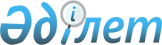 О внесении изменений и дополнений в постановление акимата Мунайлинского района от 25 декабря 2017 года №259-қ "Об утверждении государственного образовательного заказа на дошкольное воспитание и обучение, размера родительской платы на 2018 год"Постановление акимата Мунайлинского района Мангистауской области от 24 сентября 2018 года № 228-қ. Зарегистрировано Департаментом юстиции Мангистауской области 12 октября 2018 года № 3713
      В соответствии с Законами Республики Казахстан от 23 января 2001 года "О местном государственном управлении и самоуправлении в Республике Казахстан" и от 27 июля 2007 года "Об образовании", акимат Мунайлинского района ПОСТАНОВЛЯЕТ:
      1. Внести в постановление акимата Мунайлинского района от 25 декабря 2017 года №259-қ "Об утверждении государственного образовательного заказа на дошкольное воспитание и обучение, размера родительской платы на 2018 год" (зарегистрировано в реестре государственной регистрации нормативных правовых актов за №3502, опубликовано в эталонном контрольном банке нормативных правовых актов Республики Казахстан от 10 января 2018 года) следующие изменения и дополнения:
      в приложении:
      строку, порядковый номер 2, изложить в следующей редакции:
      "
      ";
      строку, порядковый номер 42, изложить в следующей редакции:
      "
      ";
      дополнить строками, порядковые номера 51, 52, 53, 54, 55, 56, 57, 58 и 59 следующего содержания:
      "
      ".
      2. Государственному учреждению "Мунайлинский районный отдел образования" (Овезов Е.) обеспечить государственную регистрацию настоящего постановления в органах юстиции, его официальное опубликование в эталонном контрольном банке нормативных правовых актов Республики Казахстан и в средствах массовой информации.
      3. Контроль за исполнением настоящего постановления возложить на заместителя акима района Билялова Б.
      4. Настоящее постановление вступает в силу со дня государственной регистрации в органах юстиции и вводится в действие по истечении десяти календарных дней после дня его первого официального опубликования.
					© 2012. РГП на ПХВ «Институт законодательства и правовой информации Республики Казахстан» Министерства юстиции Республики Казахстан
				
2
Государственное учреждение "Санаторно-туберкулезный ясли сад №2"
100
42
Частный детский сад "Алтын бесік"

(индивидуальный предприниматель 

Абдуллаева Жансая Отаргалиевна)
95
11369
51
Частный детский сад "Мейірім" (индивидуальный предприниматель

Қайбуллаев Нұрсұлтан Құралбайұлы)
50
11369
52
Частный детский сад "Кадиша" (индивидуальный предприниматель Есжанова Роза Абилхаировна)
65
11369
53
Частный детский сад "Әлия" (индивидуальный предприниматель 

Карабалаева Акорын Суйирбаевна)
48
11369
54
Частный детский сад "Айзере" (товарищество с ограниченной

ответственностью "МерБат") 
75
11369
55
Частный детский сад "Тұмар" (индивидуальный предприниматель Үсенбекова Мөлдір Сапаралықызы)
71
11369
56
Частный детский сад "Әмина" (индивидуальный предприниматель 

Успанова Жумабиби Темирхановна)
100
11369
57
Частный детский сад "Жанарыс" (индивидуальный предприниматель Куанышов Бауыржан Бахытжанович) 
30
11369
58
Частный детский сад "Ырысжан" (индивидуальный предприниматель 

Умбетова Татти Осфановна)
43
11369
59
Государственно-частного партнерства детский сад "Жанымай" (товарищество

с ограниченной ответственностью 

"Хазар Мунай Газ Курылыс")
140
11369
      Аким Мунайлинского района 

Н. Тажибаев
